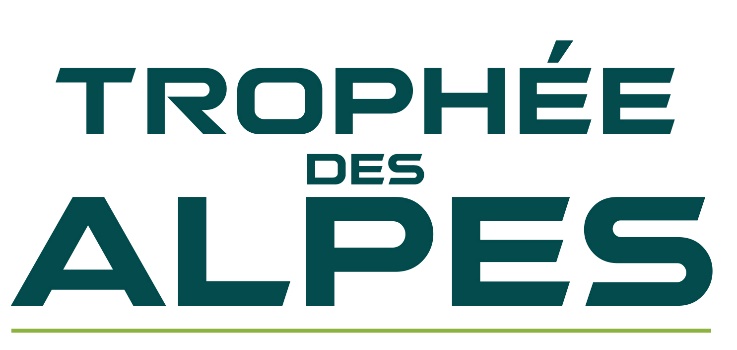 Fiche de réservation Hôtels - 5ème Trophée des Alpes11 - 12 et 16 septembre : Le Grand Bornand :Vous pouvez effectuer vos réservations en utilisant le lien suivant qui vous dirige vers le site de l’Office du Tourisme :Réservez directement ICI votre hébergement au Grand-BornandPlus d'information si besoin, contactez LE GRAND-BORNAND TOURISME
62 place de l'église - BP 11 - 74450 Le Grand-BornandDelphine POCHAT-COTTILLOUX - Service Groupe dpochatcottilloux@legrandbornand.com - +33 (0)4 50 02 78 0913 et 15 septembre : Brides les Bains :Tous les hôtels de Brides les Bains sont ouverts, nous vous indiquons les principaux : Mercure 4*     	  04 79 55 38 38 - H9860-OM@accor.comAmélie 3*	     	  04 79 55 30 15 - info@hotel-amelie.comSavoy Hôtel 3*	  04 79 55 20 55 – k.bobrov@thermes-brideslesbains.frBelvédère 3* 	  04 79 55 23 41 - info@hotel-belvedere-brides.frLes Bains 3*     	  04 79 08 62 65 - info@hotellesbains.netLa Vanoise 3*  	  04 79 55 27 55 - info@lavanoise1825.comLe Centre 2*     	  04 79 55 20 2214 septembre : L’Alpe d’Huez :Trois hôtels seront ouverts pour vous à l’Alpe d’Huez :Les Grandes Rousses : 04 76 80 33 11 – groupe@hotelgrandesrousses.comLe Castillant : 04 76 80 34 51 - alpedhuez@castillan.frLe Dôme : 04 76 80 32 11 - info@dome-alpedhuez.com